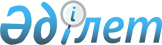 О внесении дополнений и изменений в приказ Министра сельского хозяйства Республики Казахстан от 26 декабря 2002 год № 432 "Об утверждении Правил проведения регистрационных испытаний и государственной регистрации пестицидов (ядохимикатов) в Республике Казахстан"
					
			Утративший силу
			
			
		
					Приказ и.о. Министра сельского хозяйства Республики Казахстан от 18 ноября 2009 года № 661. Зарегистрирован в Министерстве юстиции Республики Казахстан 20 декабря 2009 года № 5971. Утратил силу приказом Министра сельского хозяйства Республики Казахстан от 17 января 2012 года № 10-1/18

      Сноска. Утратил силу приказом Министра сельского хозяйства РК от 17.01.2012 № 10-1/18.      В целях реализации Закона Республики Казахстан от 17 июля 2009 года "О внесении изменений и дополнений в некоторые законодательные акты Республики Казахстан по вопросам фитосанитарной безопасности" ПРИКАЗЫВАЮ:



      1. Внести в приказ Министра сельского хозяйства Республики Казахстан от 26 декабря 2002 года № 432 "Об утверждении Правил проведения регистрационных испытаний и государственной регистрации пестицидов (ядохимикатов) в Республике Казахстан" (зарегистрированный в Реестре государственной регистрации нормативных правовых актов за № 2127) следующие дополнения и изменения:



      в заголовке и в пункте 1 после слова "регистрационных" дополнить словом ", производственных";



      в преамбуле слова "от 7 октября 2002 года № 1096" заменить словами "от 6 апреля 2005 года № 310";



      в Правилах проведения регистрационных испытаний и государственной регистрации пестицидов (ядохимикатов) в Республике Казахстан, утвержденных указанным приказом:



      в заголовке после слова "регистрационных" дополнить словом ", производственных";



      пункт 3 дополнить подпунктом 4-1) следующего содержания:

      "4-1) дополнения к списку пестицидов (ядохимикатов) - перечень пестицидов (ядохимикатов), дополнительно регистрируемых и включаемых в утвержденный список пестицидов (ядохимикатов);";



      в подпункте 5) слова "органов государственного санитарно-эпидемиологического надзора, охраны окружающей среды" заменить словами "государственных органов в области охраны окружающей среды и здравоохранения";



      в подпункте 13) слова "химических веществ" заменить словами "пестицида (ядохимиката)";



      в пункте 7 слово "СНГ" заменить словами "Содружества Независимых Государств (далее - СНГ)";



      в пункте 29 абзац первый после слов "следующие документы" дополнить словами "на государственном или русском языке";



      в пункте 31 слова "технические условия" заменить словами "стандарт организации";



      в пункте 34 слова "органы государственного экологического и санитарно-эпидемиологического контроля" заменить словами "государственные органы в области охраны окружающей среды и здравоохранения";



      пункт 37 изложить в следующей редакции:

      "37. Допускается временная регистрация пестицида на срок не более 2 лет в следующих случаях, если:

      1) материалы о пестициде на момент государственной регистрации не представлены в полном объеме, но имеются положительные заключения государственных органов в области охраны окружающей среды и здравоохранения по представленным регистрационным материалам на указанный пестицид;

      2) для борьбы с отдельными вредными и особо опасными вредными организмами, а также карантинными объектами на территории Республики Казахстан, распространение которых в соответствии с фитосанитарным прогнозом может ухудшить фитосанитарную обстановку, отсутствуют пестициды необходимого назначения, но имеются положительные рекомендации научно-исследовательских институтов и регистрация указанного пестицида в государствах СНГ по аналогичной сфере применения (на той же культуре и против тех же вредных организмов).

      При этом для регистрации указанного пестицида на срок до 10 лет в случае, указанном в подпункте 1), регистрант (заявитель) в течение срока временной регистрации пестицида представляет недостающие материалы, а в случае, указанном в подпункте 2), проводятся регистрационные и производственные испытания пестицида и его токсикологическая оценка с дальнейшим согласованием регистрации препарата в государственных органах в области охраны окружающей среды и здравоохранения.";



      в подпункте 3) пункта 41 слова "органами санитарно-эпидемиологического и экологического контроля" заменить словами "государственными органами в области охраны окружающей среды и здравоохранения";



      в приложениях 1, 2, 3, 4, 5, 6 и 7 к указанным Правилам:



      в заголовке в правом углу после слова "регистрационных" дополнить словом ", производственных";



      слова ", утвержденным приказом и.о. Министра сельского хозяйства Республики Казахстан от 26 декабря 2002 года № 432" исключить;



      в приложении 3 к указанным Правилам:



      слова "Начальник территориального управления МСХ РК" заменить       словами "Начальник территориальной инспекции Комитета государственной инспекции в агропромышленном комплексе Министерства сельского хозяйства Республики Казахстан";



      слова "начальник отдела по защите и карантину растений областного территориального управления" заменить словами "начальник отдела защиты и карантина растений областной территориальной инспекции Комитета государственной инспекции в агропромышленном комплексе";



      слова "начальник территориального управления района" заменить словами "начальник районной территориальной инспекции Комитета государственной инспекции в агропромышленном комплексе";



      слова "Начальник отдела защиты и карантина растений областного территориального управления Минсельхоза" заменить словами "Начальник отдела защиты и карантина растений областной территориальной инспекции Комитета государственной инспекции в агропромышленном комплексе";



      слова "Начальник территориального управления Минсельхоза" заменить словами "Начальник территориальной инспекции Комитета государственной инспекции в агропромышленном комплексе";



      в приложении 4 к указанным Правилам раздел 2 главы 4 дополнить подпунктом 10) следующего содержания:

      "10) паспорт безопасности пестицида, выданный его производителем.";



      раздел 6 главы 9 дополнить абзацем одиннадцатым следующего содержания:

      "Материалы на пестицид должны содержать нотариально заверенные переводы на государственный или русский язык отчетов по результатам собственных исследований фирмы-регистранта, проведенных для изучения физико-химических, биологических, эколого-токсикологических, токсиколого-гигиенических и других свойств действующего вещества и препаративной формы пестицида.".



      2. Департаменту земледелия и фитосанитарной безопасности (Буць А.А.) в установленном законодательством Республики Казахстан порядке обеспечить государственную регистрацию настоящего приказа в Министерстве юстиции Республики Казахстан



      3. Настоящий приказ вводится в действие по истечении десяти календарных дней со дня официального опубликования.      И.о. Министр                               М. Оразаев      "Согласовано"                       "Согласовано"

      Министр здравоохранения             И.о. Министра охраны окружающей

      Республики Казахстан                среды Республики Казахстан

      ______________ Ж. Доскалиев         _____________ Э. Садвакасова

      30 ноября 2009 г.                   26 ноября 2009 г.
					© 2012. РГП на ПХВ «Институт законодательства и правовой информации Республики Казахстан» Министерства юстиции Республики Казахстан
				